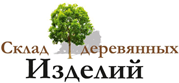                      ООО «Склад Деревянных Изделий»                       г. Киров, ул. Ленина, 183а                   тел.: 8 (8332) 42-45-40, 8-922-982-45-60                   e-mail: sdi43@mail.ru                          сайт: www.sdi43.ruПрайс-лист на элементы лестниц из массива лиственницыот 01.01.2017 года, цена в рублях РФНаименование и размерЦена изделия сорт 0/АЦена изделия сорт 0/0Балясина 45*45*900285-00 руб./шт.265-00 руб./шт.Балясина 45*45*900 «Римская»320-00 руб./шт.300-00 руб./шт.Балясина 50*50*900310-00 руб./шт290-00 руб./шт.Балясина 50*50*900 «Римская»345-00 руб./шт.320-00 руб./шт.Балясина 60*60*900430-00 руб./шт.410-00 руб./шт.Балясина 60*60*900 «Римская»460-00 руб./шт.440-00 руб./шт.Столб начальный 80*80*1200990-00 руб./шт.970-00 руб./шт.Столб начальный 80*80*1200 «Римский»1 110-00 руб./шт.1 090-00 руб./шт.Столб начальный 90*90*12001 265-00 руб./шт.1 245-00 руб./шт.Столб начальный 90*90*1200 «Римский»1 375-00 руб./шт1 365-00 руб./шт.Столб начальный 100*100*12001 530-00 руб./шт.1 510-00 руб./шт.Столб начальный 100*100*1200 «Римский»1 640-00 руб./шт1 620-00 руб./шт.Столб опорный точеный 80*80*25001 210-00 руб./пог.м.1 155-00 руб./шт.Столб опорный точеный 90*90*25001 375-00 руб./шт.1 290-00 руб./шт.Столб опорный точеный 100*100*25001 705-00 руб./пог.м.1 660-00 руб./шт.Столб опорный (брус) 80*80880-00 руб./пог.м.705-00 руб./пог.м.Столб опорный (брус) 90*901 100-00 руб./пог.м.905-00 руб./пог.м.Столб опорный (брус) 100*1001 375-00 руб./пог.м.1 135-00 руб./пог.м.Технический брус 40*80500-00 руб./пог.м.450-00 руб./пог.м.Брус 45*45285-00 руб./пог.м.235-00 руб./пог.м.Мебельный щит 18 мм2 200-00 руб./м²1 500-00 руб./м²Мебельный щит 40 мм3 850-00 руб./м²2 550-00 руб./м²Имитация тетивы 18*3002200-00 руб./м²1 500-00 руб./м²Ступень 40*300-15003 465-00 руб./м²2 465-00 руб./м²Тетива 50*300-60001 705-00 руб./пог.м.1 100-00 руб./пог.м.Тетива 60*300-60002 090-00 руб./пог.м.1 320-00 руб./пог.м.Подступенная доска 18*200-15002 090-00 руб./м²1 485-00 руб./м²Поручень 45*70550-00 руб./пог.м.420-00 руб./пог.м.(Лиственница)Поручень 55*80795-00 руб./пог.м.520-00 руб./пог.м.Рейка в поручень 5*4577-00 руб./пог.м.77-00 руб./пог.м.Поворот поручня330-00 руб./шт.330-00 руб./шт.Окончание столба (шар)385-00 руб./шт.385-00 руб./шт.Окончание столба (квадрат)220-00 руб./шт.220-00 руб./шт.Заглушка b-1015-00 руб./шт.15-00 руб./шт.Заглушка b-2525-00 руб./шт.25-00 руб./шт.